Metric and Imperial ConversionsLength							Volume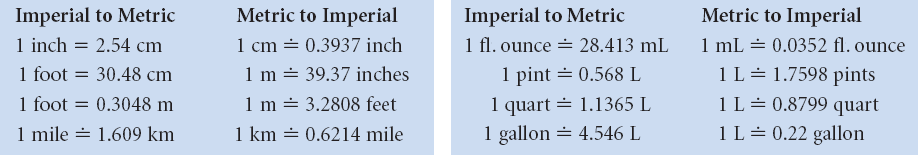 Formula Sheet2-Dimensional ShapesFormula Sheet3-Dimesional ShapesGeometric FigurePerimeterAreaRectangleParallelogramTriangleTrapezoidCircleGeometric FigureSurface AreaVolumeCylinderSphereConeSquare-based PyramidRectangular PrismTriangular Prism